Приложение № 1к Положению (п. 34)Председателю Апелляционной комиссии медицинского колледжа филиала Военно-медицинской академии от кандидата к поступлению в медицинский колледж____________________________________(Фамилия, имя, отчество полностью)Специальность 34.02.01 Сестринское дело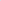 АПЕЛЛЯЦИЯПрошу рассмотреть вопрос об изменении результатов вступительных испытаний т.к. я считаю, что:______________________________________________________________________________________________________________________________________________________________________________________________________________________________________________________________________________________________________________________________________________________________________________Дата	                                                                           Подпись